TEHNISKĀ SPECIFIKĀCIJA Nr. TS 1602.023 v1Vadu grieznes (darbināmas ar akumulatoru)Attēlam ir informatīvs raksturs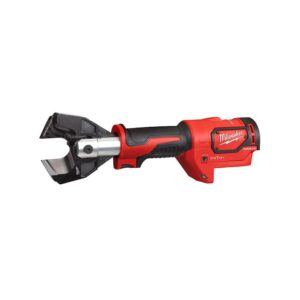 Nr.AprakstsMinimāla tehniskā prasībaPiedāvātās preces konkrētais tehniskais aprakstsAvotsPiezīmesVispārīgā informācijaVispārīgā informācijaRažotājs (nosaukums, atrašanās vieta).Norādīt informāciju1602.023 Vadu grieznes (darbināmas ar akumulatoru) Norādīt tipa apzīmējumuPreces marķēšanai pielietotais EAN kods, ja precei tāds ir piešķirtsNorādīt vērtībuNorādīt vai, izmantojot EAN kodu, ražotājs piedāvā iespēju saņemt digitālu tehnisko informāciju par preci (tips, ražotājs, tehniskie parametri, lietošanas instrukcija u.c.)Norādīt informācijuParauga piegādes laiks tehniskajai izvērtēšanai (pēc pieprasījuma), darba dienasNorādīt vērtībuStandartiStandartiEiropas Parlamenta un Padomes Direktīva 2006/42/EK par mašīnāmAtbilstDokumentācijaDokumentācijaPielikumā, kā atsevišķs fails iesniegts preces attēls, kurš atbilst sekojošām prasībām: ".jpg" vai “.jpeg” formātā;izšķiršanas spēja ne mazāka par 2Mpix;ir iespēja redzēt  visu produktu un izlasīt visus uzrakstus uz tā;attēls nav papildināts ar reklāmu.AtbilstOriģinālā lietošanas instrukcija sekojošās valodāsLV un ENTehniskā informācijaTehniskā informācijaAkumulators Li-ion≥ 18 VAkumulatora tilpums (akumulators ar pieejamās enerģijas līmeņa indikāciju)≥ 1.5 AhAr iebūvētu hidraulisku sistēmu AtbilstGriežamā vada materiāls alumīnijs, tēraudalumīnijs Al; Al/StAtbilstSaspiešanas/griešanas spēks≥ 45 kNMaksimālais griežamā vada diametrs ≥20mmSvars ar akumulatoru≤ 5 kgAkumulatora uzlādes indikācijaAtbilstObligātā komplektācijaObligātā komplektācijaAkumulatoru skaits komplektā2 gab.Uzlādes ierīce Iekļauts komplektāKoferis Iekļauts komplektāGriezēja asmeņi un iekļauti komplektāIekļauts komplektā